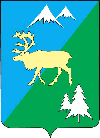 П О С Т А Н О В Л Е Н И ЕАДМИНИСТРАЦИИ БЫСТРИНСКОГО МУНИЦИПАЛЬНОГО РАЙОНА684350, Камчатский  край, Быстринскийрайон, с. Эссо, ул. Терешковой, д.1,тел/факс 21-330http://essobmr.ru                   mail:admesso@yandex.ruот 01.08.2022 №271В соответствии со статьей 18 Федерального закона от 12.01.1996 № 8-ФЗ «О погребении и похоронном деле», статьей 16 Федерального закона от 06.10.2003 № 131-ФЗ «Об общих принципах организации местного самоуправления в Российской Федерации», в соответствии с п. 23. Соглашения б/н от 09.12.2016 «О передачи администрации Быстринского муниципального района полномочий и прав администрации Эссовского сельского поселения», руководствуясь статьей 34 Устава Быстринского муниципального района,ПОСТАНОВЛЯЮ:        1.  Дополнить  приложение «Порядок деятельности общественных кладбищ на территории Эссовского сельского поселения» утвержденное постановлением администрации Быстринского муниципального района от 05.10.2021 №400, следующим содержанием:      « пунктом 3.8.1.  Расстояние между могилами по длинным сторонам должно быть не менее 1 м, по коротким - не менее 0,5 м. Расстояние между участками, отведенными на каждую могилу - 0,5 м.       пунктом 5.8.1.  Расстояние между надмогильными ограждениями должно составлять 0,5 метра, согласовываться  в соответствии с пунктом  5.13 Порядка».       2. Настоящее постановление вступает в силу после его официального обнародования и подлежит размещению в информационно-телекоммуникационной сети «Интернет» на официальном сайте органов местного самоуправления Быстринского муниципального района http://essobmr.ru.________________________________________________________________________________________________Разослано: дело, Полежаев Д.А., Отдел ЖКХ, Рекремстройконтроль, МБУК «МЦ биб-ка им.К.С.Черканова»,МБУК «Биб-ка с.Анавгай», МАУ «Редакция газеты «Новая жизнь» БМР», официальный сайт БМР http://essobmr.ru     3.  Контроль за исполнением настоящего Постановления возложить на начальника отдела по жилищно-коммунальному хозяйству и работе с населением администрации Быстринского муниципального района.Глава Быстринскогомуниципального района 				                           А.В. ВьюновО внесении дополнений в  приложение к постановлению администрации Быстринского муниципального района от 05.10.2021 №400